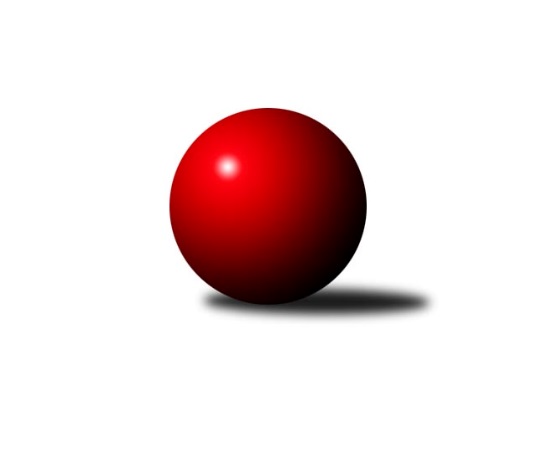 Č.3Ročník 2022/2023	1.5.2024 Divize jih 2022/2023Statistika 3. kolaTabulka družstev:		družstvo	záp	výh	rem	proh	skore	sety	průměr	body	plné	dorážka	chyby	1.	TJ Třebíč B	3	3	0	0	18.0 : 6.0 	(41.0 : 31.0)	3260	6	2210	1050	27.7	2.	TJ Sokol Chotoviny	3	3	0	0	17.0 : 7.0 	(41.0 : 31.0)	3401	6	2244	1157	21	3.	TJ Slovan Jindřichův Hradec	2	2	0	0	13.0 : 3.0 	(35.0 : 13.0)	2678	4	1879	799	36.5	4.	TJ Blatná	3	2	0	1	13.0 : 11.0 	(35.5 : 36.5)	3012	4	2051	960	41.7	5.	TJ Centropen Dačice C	3	2	0	1	11.5 : 12.5 	(34.0 : 38.0)	3198	4	2180	1018	45	6.	TJ Jiskra Nová Bystřice	3	1	0	2	13.0 : 11.0 	(37.5 : 34.5)	3000	2	2067	933	34.3	7.	TJ Nová Včelnice	3	1	0	2	12.5 : 11.5 	(38.0 : 34.0)	2901	2	2004	897	36.7	8.	TJ Spartak Pelhřimov	3	1	0	2	12.0 : 12.0 	(42.0 : 30.0)	3212	2	2201	1011	41	9.	TJ Nové Město na Moravě	3	1	0	2	11.0 : 13.0 	(37.5 : 34.5)	2817	2	1932	885	37	10.	TJ Tatran Lomnice nad Lužnicí	3	1	0	2	8.0 : 16.0 	(23.0 : 49.0)	2620	2	1818	802	45.3	11.	TJ Sokol Soběnov	2	0	0	2	2.0 : 14.0 	(19.5 : 28.5)	2824	0	1953	872	34.5	12.	TJ Centropen Dačice D	3	0	0	3	5.0 : 19.0 	(24.0 : 48.0)	2797	0	1907	890	45.7Tabulka doma:		družstvo	záp	výh	rem	proh	skore	sety	průměr	body	maximum	minimum	1.	TJ Slovan Jindřichův Hradec	2	2	0	0	13.0 : 3.0 	(35.0 : 13.0)	2678	4	2714	2642	2.	TJ Třebíč B	2	2	0	0	13.0 : 3.0 	(28.0 : 20.0)	3308	4	3317	3298	3.	TJ Sokol Chotoviny	2	2	0	0	12.0 : 4.0 	(30.0 : 18.0)	3333	4	3343	3322	4.	TJ Spartak Pelhřimov	1	1	0	0	6.0 : 2.0 	(16.0 : 8.0)	3144	2	3144	3144	5.	TJ Nové Město na Moravě	1	1	0	0	6.0 : 2.0 	(15.0 : 9.0)	2567	2	2567	2567	6.	TJ Tatran Lomnice nad Lužnicí	1	1	0	0	6.0 : 2.0 	(12.5 : 11.5)	2490	2	2490	2490	7.	TJ Centropen Dačice C	1	1	0	0	4.5 : 3.5 	(11.0 : 13.0)	3141	2	3141	3141	8.	TJ Nová Včelnice	2	1	0	1	9.0 : 7.0 	(25.0 : 23.0)	2680	2	2681	2679	9.	TJ Blatná	2	1	0	1	8.0 : 8.0 	(23.0 : 25.0)	3334	2	3351	3317	10.	TJ Sokol Soběnov	0	0	0	0	0.0 : 0.0 	(0.0 : 0.0)	0	0	0	0	11.	TJ Jiskra Nová Bystřice	1	0	0	1	3.0 : 5.0 	(11.0 : 13.0)	3178	0	3178	3178	12.	TJ Centropen Dačice D	2	0	0	2	3.0 : 13.0 	(15.0 : 33.0)	3118	0	3120	3116Tabulka venku:		družstvo	záp	výh	rem	proh	skore	sety	průměr	body	maximum	minimum	1.	TJ Třebíč B	1	1	0	0	5.0 : 3.0 	(13.0 : 11.0)	3212	2	3212	3212	2.	TJ Blatná	1	1	0	0	5.0 : 3.0 	(12.5 : 11.5)	2689	2	2689	2689	3.	TJ Sokol Chotoviny	1	1	0	0	5.0 : 3.0 	(11.0 : 13.0)	3469	2	3469	3469	4.	TJ Jiskra Nová Bystřice	2	1	0	1	10.0 : 6.0 	(26.5 : 21.5)	2912	2	3290	2533	5.	TJ Centropen Dačice C	2	1	0	1	7.0 : 9.0 	(23.0 : 25.0)	3249	2	3346	3152	6.	TJ Slovan Jindřichův Hradec	0	0	0	0	0.0 : 0.0 	(0.0 : 0.0)	0	0	0	0	7.	TJ Nová Včelnice	1	0	0	1	3.5 : 4.5 	(13.0 : 11.0)	3121	0	3121	3121	8.	TJ Centropen Dačice D	1	0	0	1	2.0 : 6.0 	(9.0 : 15.0)	2475	0	2475	2475	9.	TJ Spartak Pelhřimov	2	0	0	2	6.0 : 10.0 	(26.0 : 22.0)	3246	0	3306	3186	10.	TJ Nové Město na Moravě	2	0	0	2	5.0 : 11.0 	(22.5 : 25.5)	2942	0	3266	2618	11.	TJ Sokol Soběnov	2	0	0	2	2.0 : 14.0 	(19.5 : 28.5)	2824	0	3188	2460	12.	TJ Tatran Lomnice nad Lužnicí	2	0	0	2	2.0 : 14.0 	(10.5 : 37.5)	2685	0	3068	2302Tabulka podzimní části:		družstvo	záp	výh	rem	proh	skore	sety	průměr	body	doma	venku	1.	TJ Třebíč B	3	3	0	0	18.0 : 6.0 	(41.0 : 31.0)	3260	6 	2 	0 	0 	1 	0 	0	2.	TJ Sokol Chotoviny	3	3	0	0	17.0 : 7.0 	(41.0 : 31.0)	3401	6 	2 	0 	0 	1 	0 	0	3.	TJ Slovan Jindřichův Hradec	2	2	0	0	13.0 : 3.0 	(35.0 : 13.0)	2678	4 	2 	0 	0 	0 	0 	0	4.	TJ Blatná	3	2	0	1	13.0 : 11.0 	(35.5 : 36.5)	3012	4 	1 	0 	1 	1 	0 	0	5.	TJ Centropen Dačice C	3	2	0	1	11.5 : 12.5 	(34.0 : 38.0)	3198	4 	1 	0 	0 	1 	0 	1	6.	TJ Jiskra Nová Bystřice	3	1	0	2	13.0 : 11.0 	(37.5 : 34.5)	3000	2 	0 	0 	1 	1 	0 	1	7.	TJ Nová Včelnice	3	1	0	2	12.5 : 11.5 	(38.0 : 34.0)	2901	2 	1 	0 	1 	0 	0 	1	8.	TJ Spartak Pelhřimov	3	1	0	2	12.0 : 12.0 	(42.0 : 30.0)	3212	2 	1 	0 	0 	0 	0 	2	9.	TJ Nové Město na Moravě	3	1	0	2	11.0 : 13.0 	(37.5 : 34.5)	2817	2 	1 	0 	0 	0 	0 	2	10.	TJ Tatran Lomnice nad Lužnicí	3	1	0	2	8.0 : 16.0 	(23.0 : 49.0)	2620	2 	1 	0 	0 	0 	0 	2	11.	TJ Sokol Soběnov	2	0	0	2	2.0 : 14.0 	(19.5 : 28.5)	2824	0 	0 	0 	0 	0 	0 	2	12.	TJ Centropen Dačice D	3	0	0	3	5.0 : 19.0 	(24.0 : 48.0)	2797	0 	0 	0 	2 	0 	0 	1Tabulka jarní části:		družstvo	záp	výh	rem	proh	skore	sety	průměr	body	doma	venku	1.	TJ Tatran Lomnice nad Lužnicí	0	0	0	0	0.0 : 0.0 	(0.0 : 0.0)	0	0 	0 	0 	0 	0 	0 	0 	2.	TJ Nová Včelnice	0	0	0	0	0.0 : 0.0 	(0.0 : 0.0)	0	0 	0 	0 	0 	0 	0 	0 	3.	TJ Třebíč B	0	0	0	0	0.0 : 0.0 	(0.0 : 0.0)	0	0 	0 	0 	0 	0 	0 	0 	4.	TJ Nové Město na Moravě	0	0	0	0	0.0 : 0.0 	(0.0 : 0.0)	0	0 	0 	0 	0 	0 	0 	0 	5.	TJ Spartak Pelhřimov	0	0	0	0	0.0 : 0.0 	(0.0 : 0.0)	0	0 	0 	0 	0 	0 	0 	0 	6.	TJ Slovan Jindřichův Hradec	0	0	0	0	0.0 : 0.0 	(0.0 : 0.0)	0	0 	0 	0 	0 	0 	0 	0 	7.	TJ Sokol Chotoviny	0	0	0	0	0.0 : 0.0 	(0.0 : 0.0)	0	0 	0 	0 	0 	0 	0 	0 	8.	TJ Blatná	0	0	0	0	0.0 : 0.0 	(0.0 : 0.0)	0	0 	0 	0 	0 	0 	0 	0 	9.	TJ Centropen Dačice C	0	0	0	0	0.0 : 0.0 	(0.0 : 0.0)	0	0 	0 	0 	0 	0 	0 	0 	10.	TJ Centropen Dačice D	0	0	0	0	0.0 : 0.0 	(0.0 : 0.0)	0	0 	0 	0 	0 	0 	0 	0 	11.	TJ Sokol Soběnov	0	0	0	0	0.0 : 0.0 	(0.0 : 0.0)	0	0 	0 	0 	0 	0 	0 	0 	12.	TJ Jiskra Nová Bystřice	0	0	0	0	0.0 : 0.0 	(0.0 : 0.0)	0	0 	0 	0 	0 	0 	0 	0 Zisk bodů pro družstvo:		jméno hráče	družstvo	body	zápasy	v %	dílčí body	sety	v %	1.	Václav Novotný 	TJ Spartak Pelhřimov 	3	/	3	(100%)	11	/	12	(92%)	2.	Tibor Pivko 	TJ Nová Včelnice  	3	/	3	(100%)	9	/	12	(75%)	3.	Jan Kubeš 	TJ Centropen Dačice D 	3	/	3	(100%)	8.5	/	12	(71%)	4.	Josef Mikeš 	TJ Blatná 	3	/	3	(100%)	8	/	12	(67%)	5.	Lukáš Toman 	TJ Třebíč B 	3	/	3	(100%)	8	/	12	(67%)	6.	Kamil Nestrojil 	TJ Třebíč B 	3	/	3	(100%)	8	/	12	(67%)	7.	Jan Janů 	TJ Spartak Pelhřimov 	2	/	2	(100%)	7	/	8	(88%)	8.	Radek Beranovský 	TJ Centropen Dačice C 	2	/	2	(100%)	7	/	8	(88%)	9.	Jiří Hána 	TJ Slovan Jindřichův Hradec  	2	/	2	(100%)	7	/	8	(88%)	10.	Jan Cukr 	TJ Slovan Jindřichův Hradec  	2	/	2	(100%)	6.5	/	8	(81%)	11.	Iva Molová 	TJ Jiskra Nová Bystřice 	2	/	2	(100%)	6	/	8	(75%)	12.	Jan Dobeš 	TJ Třebíč B 	2	/	2	(100%)	6	/	8	(75%)	13.	Petr Tomek 	TJ Jiskra Nová Bystřice 	2	/	2	(100%)	6	/	8	(75%)	14.	Vladimír Štipl 	TJ Slovan Jindřichův Hradec  	2	/	2	(100%)	5.5	/	8	(69%)	15.	Martin Vrecko 	TJ Jiskra Nová Bystřice 	2	/	2	(100%)	4	/	8	(50%)	16.	Kamila Dvořáková 	TJ Sokol Chotoviny  	2	/	3	(67%)	9	/	12	(75%)	17.	Michal Miko 	TJ Nové Město na Moravě 	2	/	3	(67%)	9	/	12	(75%)	18.	Pavel Domin 	TJ Nová Včelnice  	2	/	3	(67%)	8	/	12	(67%)	19.	Karel Kunc 	TJ Centropen Dačice C 	2	/	3	(67%)	8	/	12	(67%)	20.	Petr Bystřický 	TJ Sokol Chotoviny  	2	/	3	(67%)	8	/	12	(67%)	21.	Zdeněk Doktor 	TJ Tatran Lomnice nad Lužnicí  	2	/	3	(67%)	7.5	/	12	(63%)	22.	Pavel Sáblík 	TJ Nové Město na Moravě 	2	/	3	(67%)	7	/	12	(58%)	23.	Filip Cheníček 	TJ Blatná 	2	/	3	(67%)	7	/	12	(58%)	24.	Zbyněk Hein 	TJ Sokol Chotoviny  	2	/	3	(67%)	7	/	12	(58%)	25.	Marek Chvátal 	TJ Jiskra Nová Bystřice 	2	/	3	(67%)	7	/	12	(58%)	26.	Libor Linhart 	TJ Spartak Pelhřimov 	2	/	3	(67%)	7	/	12	(58%)	27.	Pavel Makovec 	TJ Sokol Chotoviny  	2	/	3	(67%)	7	/	12	(58%)	28.	Petr Hlisnikovský 	TJ Nové Město na Moravě 	2	/	3	(67%)	6	/	12	(50%)	29.	Jan Šebera 	TJ Nová Včelnice  	2	/	3	(67%)	6	/	12	(50%)	30.	Jan Bartoň 	TJ Sokol Chotoviny  	2	/	3	(67%)	6	/	12	(50%)	31.	Karel Koubek 	TJ Blatná 	2	/	3	(67%)	6	/	12	(50%)	32.	Jiří Loučka 	TJ Nové Město na Moravě 	2	/	3	(67%)	4.5	/	12	(38%)	33.	Jiří Slovák 	TJ Nová Včelnice  	1.5	/	3	(50%)	6	/	12	(50%)	34.	Petr Toman 	TJ Třebíč B 	1	/	1	(100%)	2	/	4	(50%)	35.	Pavel Picka 	TJ Slovan Jindřichův Hradec  	1	/	2	(50%)	6	/	8	(75%)	36.	Josef Holický 	TJ Slovan Jindřichův Hradec  	1	/	2	(50%)	5	/	8	(63%)	37.	Jaroslav Opl 	TJ Slovan Jindřichův Hradec  	1	/	2	(50%)	5	/	8	(63%)	38.	Bohuslav Šedivý 	TJ Sokol Soběnov  	1	/	2	(50%)	4.5	/	8	(56%)	39.	Marek Augustin 	TJ Jiskra Nová Bystřice 	1	/	2	(50%)	4	/	8	(50%)	40.	Pavel Holzäpfel 	TJ Centropen Dačice C 	1	/	2	(50%)	4	/	8	(50%)	41.	Lubomír Horák 	TJ Třebíč B 	1	/	2	(50%)	4	/	8	(50%)	42.	Rudolf Pouzar 	TJ Tatran Lomnice nad Lužnicí  	1	/	2	(50%)	4	/	8	(50%)	43.	Jan Havlíček st.	TJ Jiskra Nová Bystřice 	1	/	2	(50%)	4	/	8	(50%)	44.	Václav Rypel 	TJ Třebíč B 	1	/	2	(50%)	4	/	8	(50%)	45.	Jiří Dvořák 	TJ Nová Včelnice  	1	/	2	(50%)	3.5	/	8	(44%)	46.	Ladislav Bouda 	TJ Centropen Dačice C 	1	/	2	(50%)	3	/	8	(38%)	47.	Karel Fabeš 	TJ Centropen Dačice D 	1	/	2	(50%)	3	/	8	(38%)	48.	Milan Šedivý 	TJ Sokol Soběnov  	1	/	2	(50%)	3	/	8	(38%)	49.	Martin Tyšer 	TJ Nová Včelnice  	1	/	2	(50%)	2.5	/	8	(31%)	50.	Jan Nosek 	TJ Tatran Lomnice nad Lužnicí  	1	/	2	(50%)	2	/	8	(25%)	51.	Miloš Stloukal 	TJ Nové Město na Moravě 	1	/	3	(33%)	7	/	12	(58%)	52.	Daniel Lexa 	TJ Blatná 	1	/	3	(33%)	6	/	12	(50%)	53.	Petr Bína 	TJ Centropen Dačice C 	1	/	3	(33%)	6	/	12	(50%)	54.	Lucie Smrčková 	TJ Spartak Pelhřimov 	1	/	3	(33%)	6	/	12	(50%)	55.	Ota Schindler 	TJ Spartak Pelhřimov 	1	/	3	(33%)	6	/	12	(50%)	56.	Vít Kobliha 	TJ Blatná 	1	/	3	(33%)	6	/	12	(50%)	57.	Libor Nováček 	TJ Třebíč B 	1	/	3	(33%)	5	/	12	(42%)	58.	Jiří Rozkošný 	TJ Spartak Pelhřimov 	1	/	3	(33%)	4	/	12	(33%)	59.	Jan Holšan 	TJ Tatran Lomnice nad Lužnicí  	1	/	3	(33%)	4	/	12	(33%)	60.	Vítězslav Stuchlík 	TJ Centropen Dačice D 	1	/	3	(33%)	4	/	12	(33%)	61.	Libor Hrstka 	TJ Sokol Chotoviny  	1	/	3	(33%)	4	/	12	(33%)	62.	Marek Baštýř 	TJ Tatran Lomnice nad Lužnicí  	1	/	3	(33%)	3.5	/	12	(29%)	63.	Lukáš Štibich 	TJ Centropen Dačice C 	0.5	/	3	(17%)	4	/	12	(33%)	64.	Roman Grznárik 	TJ Sokol Soběnov  	0	/	1	(0%)	2	/	4	(50%)	65.	Petr Dobeš st.	TJ Třebíč B 	0	/	1	(0%)	2	/	4	(50%)	66.	Josef Ferenčík 	TJ Sokol Soběnov  	0	/	1	(0%)	1	/	4	(25%)	67.	Jan Vintr 	TJ Spartak Pelhřimov 	0	/	1	(0%)	1	/	4	(25%)	68.	Marek Běhoun 	TJ Jiskra Nová Bystřice 	0	/	1	(0%)	1	/	4	(25%)	69.	Daniel Klimt 	TJ Tatran Lomnice nad Lužnicí  	0	/	1	(0%)	0	/	4	(0%)	70.	Petr Suchý 	TJ Tatran Lomnice nad Lužnicí  	0	/	1	(0%)	0	/	4	(0%)	71.	Stanislav Musil 	TJ Centropen Dačice C 	0	/	1	(0%)	0	/	4	(0%)	72.	Kamil Šedivý 	TJ Sokol Soběnov  	0	/	2	(0%)	4	/	8	(50%)	73.	Kamil Pivko 	TJ Nová Včelnice  	0	/	2	(0%)	3	/	8	(38%)	74.	Ondřej Sysel 	TJ Sokol Soběnov  	0	/	2	(0%)	3	/	8	(38%)	75.	Martin Pýcha 	TJ Jiskra Nová Bystřice 	0	/	2	(0%)	2.5	/	8	(31%)	76.	Jiří Cepák 	TJ Centropen Dačice C 	0	/	2	(0%)	2	/	8	(25%)	77.	Josef Šedivý ml.	TJ Sokol Soběnov  	0	/	2	(0%)	2	/	8	(25%)	78.	Martin Kubeš 	TJ Centropen Dačice D 	0	/	2	(0%)	2	/	8	(25%)	79.	Stanislav Kučera 	TJ Centropen Dačice D 	0	/	2	(0%)	1	/	8	(13%)	80.	Pavel Škoda 	TJ Nové Město na Moravě 	0	/	3	(0%)	4	/	12	(33%)	81.	David Mihal 	TJ Centropen Dačice D 	0	/	3	(0%)	3	/	12	(25%)	82.	Jiří Minařík 	TJ Blatná 	0	/	3	(0%)	2.5	/	12	(21%)	83.	Aleš Láník 	TJ Centropen Dačice D 	0	/	3	(0%)	2.5	/	12	(21%)	84.	Jiří Doktor 	TJ Tatran Lomnice nad Lužnicí  	0	/	3	(0%)	2	/	12	(17%)Průměry na kuželnách:		kuželna	průměr	plné	dorážka	chyby	výkon na hráče	1.	TJ Blatná, 1-4	3360	2250	1110	37.8	(560.1)	2.	TJ Třebíč, 1-4	3267	2222	1045	30.5	(544.5)	3.	TJ Sokol Chotoviny, 1-4	3250	2193	1057	32.5	(541.8)	4.	TJ Jiskra Nová Bystřice, 1-4	3195	2197	997	35.5	(532.5)	5.	TJ Centropen Dačice, 1-4	3189	2164	1024	43.2	(531.5)	6.	Pelhřimov, 1-4	3106	2139	967	49.5	(517.7)	7.	TJ Nová Včelnice, 1-2	2666	1861	805	37.3	(444.5)	8.	TJ Jindřichův Hradec, 1-2	2547	1781	766	40.8	(424.6)	9.	TJ Nové Město n.M., 1-2	2521	1731	789	32.5	(420.2)	10.	Soběnov, 1-2	2486	1738	748	42.5	(414.4)	11.	Lomnice n.L., 1-2	2475	1710	764	29.5	(412.5)Nejlepší výkony na kuželnách:TJ Blatná, 1-4TJ Sokol Chotoviny 	3469	2. kolo	Zbyněk Hein 	TJ Sokol Chotoviny 	589	2. koloTJ Blatná	3351	2. kolo	Kamila Dvořáková 	TJ Sokol Chotoviny 	588	2. koloTJ Blatná	3317	1. kolo	Libor Hrstka 	TJ Sokol Chotoviny 	583	2. koloTJ Spartak Pelhřimov	3306	1. kolo	Libor Linhart 	TJ Spartak Pelhřimov	582	1. kolo		. kolo	Jan Bartoň 	TJ Sokol Chotoviny 	581	2. kolo		. kolo	Karel Koubek 	TJ Blatná	577	2. kolo		. kolo	Josef Mikeš 	TJ Blatná	576	1. kolo		. kolo	Vít Kobliha 	TJ Blatná	571	2. kolo		. kolo	Pavel Makovec 	TJ Sokol Chotoviny 	570	2. kolo		. kolo	Daniel Lexa 	TJ Blatná	569	1. koloTJ Třebíč, 1-4TJ Třebíč B	3317	1. kolo	Michal Miko 	TJ Nové Město na Moravě	585	3. koloTJ Třebíč B	3298	3. kolo	Jan Dobeš 	TJ Třebíč B	579	1. koloTJ Nové Město na Moravě	3266	3. kolo	Kamil Nestrojil 	TJ Třebíč B	573	3. koloTJ Sokol Soběnov 	3188	1. kolo	Libor Nováček 	TJ Třebíč B	569	3. kolo		. kolo	Kamil Nestrojil 	TJ Třebíč B	564	1. kolo		. kolo	Lukáš Toman 	TJ Třebíč B	556	3. kolo		. kolo	Miloš Stloukal 	TJ Nové Město na Moravě	555	3. kolo		. kolo	Petr Hlisnikovský 	TJ Nové Město na Moravě	554	3. kolo		. kolo	Václav Rypel 	TJ Třebíč B	553	1. kolo		. kolo	Václav Rypel 	TJ Třebíč B	546	3. koloTJ Sokol Chotoviny, 1-4TJ Sokol Chotoviny 	3343	3. kolo	Petr Bystřický 	TJ Sokol Chotoviny 	606	3. koloTJ Sokol Chotoviny 	3322	1. kolo	Zbyněk Hein 	TJ Sokol Chotoviny 	576	3. koloTJ Spartak Pelhřimov	3186	3. kolo	Karel Kunc 	TJ Centropen Dačice C	572	1. koloTJ Centropen Dačice C	3152	1. kolo	Zbyněk Hein 	TJ Sokol Chotoviny 	569	1. kolo		. kolo	Pavel Makovec 	TJ Sokol Chotoviny 	566	1. kolo		. kolo	Petr Bína 	TJ Centropen Dačice C	560	1. kolo		. kolo	Jan Bartoň 	TJ Sokol Chotoviny 	558	1. kolo		. kolo	Václav Novotný 	TJ Spartak Pelhřimov	556	3. kolo		. kolo	Pavel Makovec 	TJ Sokol Chotoviny 	554	3. kolo		. kolo	Libor Hrstka 	TJ Sokol Chotoviny 	552	1. koloTJ Jiskra Nová Bystřice, 1-4TJ Třebíč B	3212	2. kolo	Kamil Nestrojil 	TJ Třebíč B	556	2. koloTJ Jiskra Nová Bystřice	3178	2. kolo	Petr Tomek 	TJ Jiskra Nová Bystřice	552	2. kolo		. kolo	Lukáš Toman 	TJ Třebíč B	545	2. kolo		. kolo	Marek Augustin 	TJ Jiskra Nová Bystřice	544	2. kolo		. kolo	Martin Vrecko 	TJ Jiskra Nová Bystřice	540	2. kolo		. kolo	Libor Nováček 	TJ Třebíč B	535	2. kolo		. kolo	Lubomír Horák 	TJ Třebíč B	534	2. kolo		. kolo	Petr Toman 	TJ Třebíč B	532	2. kolo		. kolo	Marek Chvátal 	TJ Jiskra Nová Bystřice	521	2. kolo		. kolo	Iva Molová 	TJ Jiskra Nová Bystřice	515	2. koloTJ Centropen Dačice, 1-4TJ Centropen Dačice C	3346	3. kolo	Radek Beranovský 	TJ Centropen Dačice C	607	3. koloTJ Jiskra Nová Bystřice	3290	1. kolo	Petr Tomek 	TJ Jiskra Nová Bystřice	590	1. koloTJ Centropen Dačice C	3141	2. kolo	Vítězslav Stuchlík 	TJ Centropen Dačice D	578	3. koloTJ Nová Včelnice 	3121	2. kolo	Petr Bína 	TJ Centropen Dačice C	577	3. koloTJ Centropen Dačice D	3120	3. kolo	Radek Beranovský 	TJ Centropen Dačice C	558	2. koloTJ Centropen Dačice D	3116	1. kolo	Marek Chvátal 	TJ Jiskra Nová Bystřice	556	1. kolo		. kolo	Pavel Holzäpfel 	TJ Centropen Dačice C	556	2. kolo		. kolo	Karel Kunc 	TJ Centropen Dačice C	553	3. kolo		. kolo	Jan Kubeš 	TJ Centropen Dačice D	552	1. kolo		. kolo	Iva Molová 	TJ Jiskra Nová Bystřice	548	1. koloPelhřimov, 1-4TJ Spartak Pelhřimov	3144	2. kolo	Marek Baštýř 	TJ Tatran Lomnice nad Lužnicí 	618	2. koloTJ Tatran Lomnice nad Lužnicí 	3068	2. kolo	Václav Novotný 	TJ Spartak Pelhřimov	561	2. kolo		. kolo	Lucie Smrčková 	TJ Spartak Pelhřimov	541	2. kolo		. kolo	Jan Janů 	TJ Spartak Pelhřimov	528	2. kolo		. kolo	Petr Suchý 	TJ Tatran Lomnice nad Lužnicí 	524	2. kolo		. kolo	Jiří Rozkošný 	TJ Spartak Pelhřimov	517	2. kolo		. kolo	Zdeněk Doktor 	TJ Tatran Lomnice nad Lužnicí 	513	2. kolo		. kolo	Jan Holšan 	TJ Tatran Lomnice nad Lužnicí 	511	2. kolo		. kolo	Ota Schindler 	TJ Spartak Pelhřimov	503	2. kolo		. kolo	Jiří Doktor 	TJ Tatran Lomnice nad Lužnicí 	496	2. koloTJ Nová Včelnice, 1-2TJ Blatná	2689	3. kolo	Miloš Stloukal 	TJ Nové Město na Moravě	520	1. koloTJ Nová Včelnice 	2681	1. kolo	Karel Koubek 	TJ Blatná	504	3. koloTJ Nová Včelnice 	2679	3. kolo	Pavel Domin 	TJ Nová Včelnice 	497	1. koloTJ Nové Město na Moravě	2618	1. kolo	Kamil Pivko 	TJ Nová Včelnice 	483	3. kolo		. kolo	Jiří Slovák 	TJ Nová Včelnice 	463	1. kolo		. kolo	Josef Mikeš 	TJ Blatná	457	3. kolo		. kolo	Filip Cheníček 	TJ Blatná	454	3. kolo		. kolo	Pavel Domin 	TJ Nová Včelnice 	452	3. kolo		. kolo	Petr Hlisnikovský 	TJ Nové Město na Moravě	450	1. kolo		. kolo	Martin Tyšer 	TJ Nová Včelnice 	447	3. koloTJ Jindřichův Hradec, 1-2TJ Slovan Jindřichův Hradec 	2714	1. kolo	Jiří Hána 	TJ Slovan Jindřichův Hradec 	492	1. koloTJ Slovan Jindřichův Hradec 	2642	3. kolo	Jiří Hána 	TJ Slovan Jindřichův Hradec 	475	3. koloTJ Jiskra Nová Bystřice	2533	3. kolo	Vladimír Štipl 	TJ Slovan Jindřichův Hradec 	469	3. koloTJ Tatran Lomnice nad Lužnicí 	2302	1. kolo	Marek Chvátal 	TJ Jiskra Nová Bystřice	454	3. kolo		. kolo	Jan Havlíček st.	TJ Jiskra Nová Bystřice	454	3. kolo		. kolo	Jan Cukr 	TJ Slovan Jindřichův Hradec 	452	1. kolo		. kolo	Pavel Picka 	TJ Slovan Jindřichův Hradec 	451	1. kolo		. kolo	Iva Molová 	TJ Jiskra Nová Bystřice	445	3. kolo		. kolo	Vladimír Štipl 	TJ Slovan Jindřichův Hradec 	445	1. kolo		. kolo	Jaroslav Opl 	TJ Slovan Jindřichův Hradec 	442	1. koloTJ Nové Město n.M., 1-2TJ Nové Město na Moravě	2567	2. kolo	Petr Hlisnikovský 	TJ Nové Město na Moravě	457	2. koloTJ Centropen Dačice D	2475	2. kolo	Pavel Sáblík 	TJ Nové Město na Moravě	441	2. kolo		. kolo	Jiří Loučka 	TJ Nové Město na Moravě	432	2. kolo		. kolo	Karel Fabeš 	TJ Centropen Dačice D	426	2. kolo		. kolo	Jan Kubeš 	TJ Centropen Dačice D	422	2. kolo		. kolo	Michal Miko 	TJ Nové Město na Moravě	420	2. kolo		. kolo	Aleš Láník 	TJ Centropen Dačice D	419	2. kolo		. kolo	David Mihal 	TJ Centropen Dačice D	418	2. kolo		. kolo	Stanislav Kučera 	TJ Centropen Dačice D	411	2. kolo		. kolo	Pavel Škoda 	TJ Nové Město na Moravě	410	2. koloSoběnov, 1-2TJ Sokol Soběnov 	2572	2. kolo	Markéta Šedivá 	TJ Sokol Soběnov 	453	2. koloTJ Slovan Jindřichův Hradec 	2401	2. kolo	Milan Šedivý 	TJ Sokol Soběnov 	450	2. kolo		. kolo	Jan Cukr 	TJ Slovan Jindřichův Hradec 	441	2. kolo		. kolo	Kamil Šedivý 	TJ Sokol Soběnov 	441	2. kolo		. kolo	Vladimír Štipl 	TJ Slovan Jindřichův Hradec 	436	2. kolo		. kolo	Josef Šedivý ml.	TJ Sokol Soběnov 	433	2. kolo		. kolo	Pavel Picka 	TJ Slovan Jindřichův Hradec 	432	2. kolo		. kolo	Lucie Mušková 	TJ Sokol Soběnov 	406	2. kolo		. kolo	Bohuslav Šedivý 	TJ Sokol Soběnov 	389	2. kolo		. kolo	Jiří Hána 	TJ Slovan Jindřichův Hradec 	383	2. koloLomnice n.L., 1-2TJ Tatran Lomnice nad Lužnicí 	2490	3. kolo	Jan Holšan 	TJ Tatran Lomnice nad Lužnicí 	452	3. koloTJ Sokol Soběnov 	2460	3. kolo	Kamil Šedivý 	TJ Sokol Soběnov 	442	3. kolo		. kolo	Zdeněk Doktor 	TJ Tatran Lomnice nad Lužnicí 	428	3. kolo		. kolo	Bohuslav Šedivý 	TJ Sokol Soběnov 	422	3. kolo		. kolo	Rudolf Pouzar 	TJ Tatran Lomnice nad Lužnicí 	417	3. kolo		. kolo	Josef Šedivý ml.	TJ Sokol Soběnov 	413	3. kolo		. kolo	Marek Baštýř 	TJ Tatran Lomnice nad Lužnicí 	411	3. kolo		. kolo	Milan Šedivý 	TJ Sokol Soběnov 	410	3. kolo		. kolo	Jiří Doktor 	TJ Tatran Lomnice nad Lužnicí 	397	3. kolo		. kolo	Josef Ferenčík 	TJ Sokol Soběnov 	394	3. koloČetnost výsledků:	8.0 : 0.0	2x	7.0 : 1.0	2x	6.0 : 2.0	4x	5.0 : 3.0	4x	4.5 : 3.5	1x	3.0 : 5.0	3x	2.0 : 6.0	1x	1.0 : 7.0	1x